2023 100-200 meter NationalsMid Carolina Gun Club September 16TH & 17TH, 2023 Orangeburg, SC Pre-Registration REQUIRED by 8-15-2023 Name: ___________________________Camping- I have 15 spots with full hookup and service as well as 4 other without sewer. RESERVATION REQUIRED! Call me on my cell phone for confirmation 843-957-6546.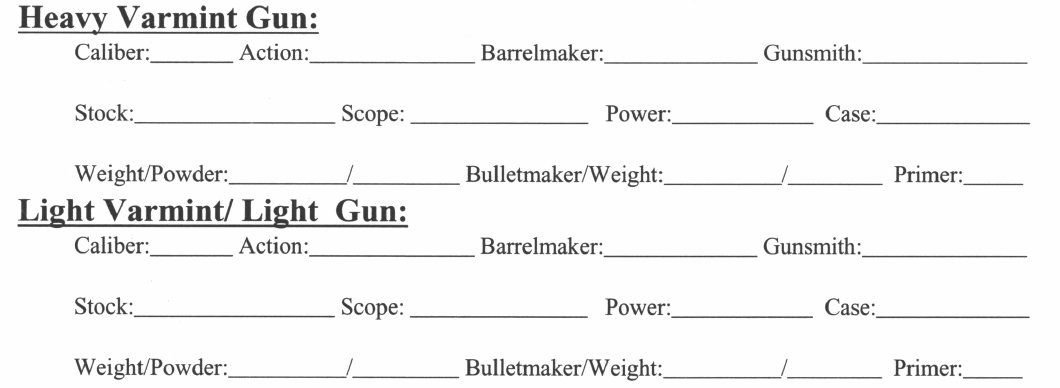 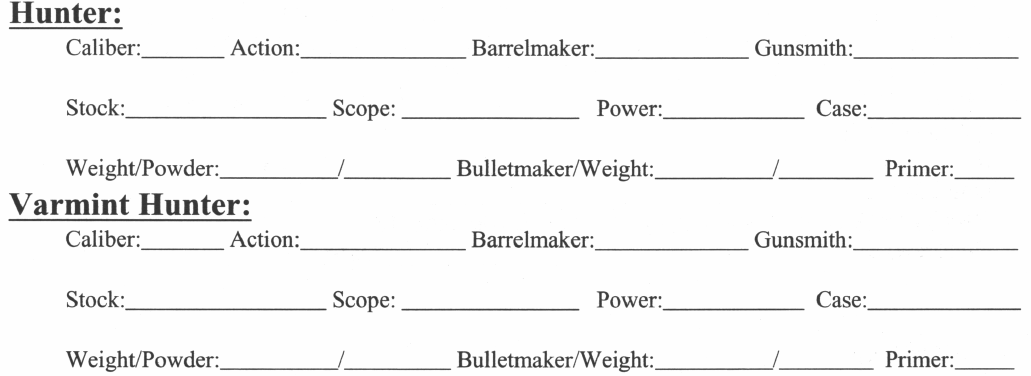 Please mail to:Jim Cline1172 lulu loopMurrells Inlet, SC 29576843-957-6546 (cell)